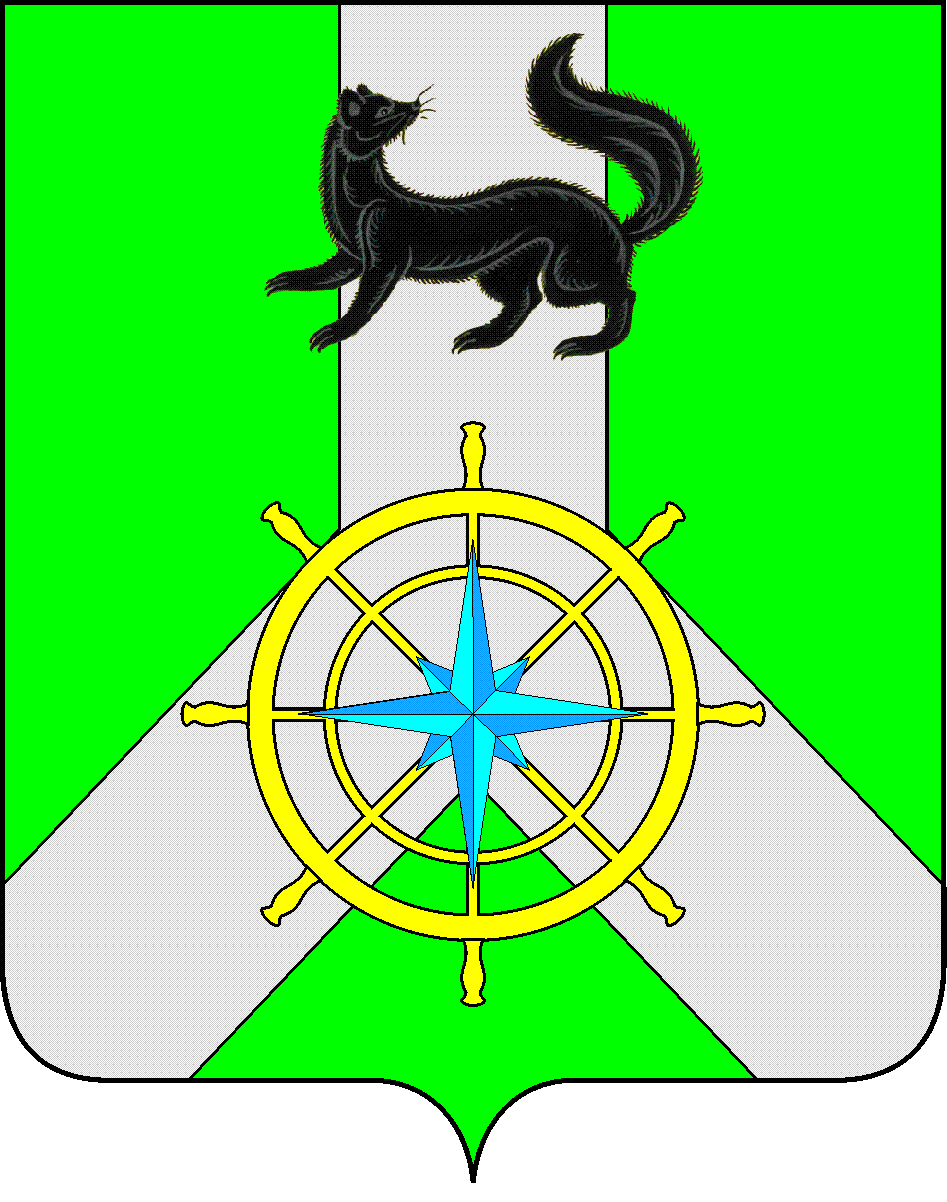 Р О С С И Й С К А Я   Ф Е Д Е Р А Ц И ЯИ Р К У Т С К А Я   О Б Л А С Т ЬК И Р Е Н С К И Й   М У Н И Ц И П А Л Ь Н Ы Й   Р А Й О НА Д М И Н И С Т Р А Ц И Я П О С Т А Н О В Л Е Н И ЕВ  соответствии с постановлением администрации Киренского муниципального района от 19.04.2016 г. № 189 «Об утверждении Положения о порядке принятия решений о разработке, реализации и оценке эффективности муниципальных программ Киренского района, в новой редакции», распоряжением администрации Киренского муниципального района от 07.10.2021 г. № 145 «Об утверждении перечня муниципальных программ Киренского района», руководствуясь статьями 39,55 Устава муниципального образования Киренский район, администрация Киренского муниципального района, П О С Т А Н О В Л Я Е Т:1. Пролонгировать действие муниципальной программы «Профилактика правонарушений на территории Киренского района на 2021-2026 г.г.», утверждённой постановлением администрации Киренского муниципального района от 23.09.2020г. № 516 (далее - муниципальная программа),  по 2027 год включительно.2. Внести в муниципальную программу  следующие изменения:2.1.по тексту муниципальной программы и в приложениях №1 и №2 слова «Профилактика правонарушений на территории Киренского района на 2021-2026 г.г.» заменить на: «Профилактика правонарушений на территории Киренского района на 2021-2027 г.г.»;2.2. паспорт муниципальной программы» изложить в новой редакции (приложение №1 к настоящему  постановлению);2.3. приложение №1 к муниципальной программе изложить в новой редакции (приложение №2 к настоящему  постановлению);2.4. В связи с  ростом процента охвата по информированности населения  и оптимизацией процесса проведения просветительной работы  приложение №2 к муниципальной программе изложить в новой редакции (приложение №3 к настоящему  постановлению);2.5. раздел 4 «Ресурсное обеспечение муниципальной  программы»  изложить в следующей редакции «Финансирование муниципальной программы осуществляется за счет средств бюджета  МО «Киренский район», в соответствии  с нормативным документом  о  местном бюджете на очередной финансовый год и плановый период.          Ресурсное обеспечение реализации  муниципальной программы за счет средств местного бюджета составит –  577,7  тыс. рублей, в том числе по годам:2021 год –   77,7  тыс. рублей;            2022 год –  75,0  тыс. рублей;2023 год –   85,0  тыс. рублей;2024 год –   85,0  тыс. рублей.2025 год –   85,0  тыс. рублей.            2026 год –  85,0  тыс. рублей.            2027 год –  85,0  тыс. рублей           В программе не предусмотрено мероприятий, финансируемых за счет средств федерального, областного  бюджета и иных источников»;2.6. раздел 5 «Ожидаемые конечные  результаты муниципальной  программы» изложить в следующей редакции: «В результате реализации муниципальной программы, решения поставленных задач и достижения поставленной цели ожидается: увеличение доли населения, охваченного мероприятиями по профилактике правонарушений, от общей численности (нарастающим итогом) до 100%».3. В плане мероприятий по реализации муниципальной программы слова: «Профилактика правонарушений на территории Киренского района на 2021-2026 г.г.» заменить на слова: «Профилактика правонарушений на территории Киренского района на 2021-2027 г.г.».4.План мероприятий по реализации муниципальной программы «Профилактика правонарушений на территории Киренского района на 2021-2027 г.г.» изложить в новой редакции  (Приложение №4 к настоящему постановлению).5. Контроль за исполнением настоящего постановления возложить на заместителя мэра- председателя комитета по имуществу и ЖКХ администрации Киренского муниципального района Кравченко И.А.6.Настоящее постановление вступает в силу  со дня его подписания и распространяет своё действие на правоотношения, возникшие с 30.06.2023 года.7.Настоящее постановление подлежит размещению на официальном сайте администрации Киренского муниципального района https://Kirenskraion.mo38.ru.И.о. главы администрацииКиренского муниципального района                                                                         А.В Воробьев                                                                                         Лист согласования к  постановлению №378 от 03.07.2023г.подготовила:  Житлухина О.И.Согласовано:Заместительмэра--председатель комитета  по имуществу и ЖКХ                                                    И.А. Кравченко                                                                           Начальник финансового управления                                                                         Е.А.ШалдаНачальник отдела по экономике                                                                              М.Р. СиньковаНачальник правового отдела                                                                                     И.С.ЧернинаПриложение №1к постановлению администрацииКиренского муниципального района от 03 июля 2023. №378ПАСПОРТМУНИЦИПАЛЬНОЙ ПРОГРАММЫ КИРЕНСКОГО РАЙОНА«Профилактика правонарушений на территории Киренского района на 2021-2027 г.г.»РЕСУРСНОЕ ОБЕСПЕЧЕНИЕ РЕАЛИЗАЦИИ МУНИЦИПАЛЬНОЙ ПРОГРАММЫ « ПРОФИЛАКТИКА ПРАВОНАРУШЕНИЙ НА ТЕРРИТОРИИ КИРЕНСКОГО РАЙОНА НА 2021-2027г.г.»ЗА СЧЕТ ВСЕХ ИСТОЧНИКОВ ФИНАНСИРОВАНИЯ  от 03 июля  2023 г.                                      № 378г. КиренскО внесении изменений в муниципальную программу «Профилактика правонарушений на территории Киренского района на 2021-2026 г.г.»Наименование муниципальной программы  «Профилактика правонарушений на территории Киренского района на 2021-2027 г.г.»Ответственный исполнитель муниципальной программыГлавный специалист-ответственный секретарь административной комиссииСоисполнители муниципальной  программыотсутствуютУчастники муниципальной программыотсутствуютЦель муниципальной программы Совершенствование работы по профилактике преступлений и правонарушений. Задачимуниципальной программыОрганизация правового просвещения и правового информирования населения районаСроки реализации муниципальной программы2021-2027 годыЦелевые показатели муниципальной  программыПроцент охвата населения мероприятиями по информированности ( нарастающим итогом до 100%)Подпрограммы муниципальной программыотсутствуютОсновные мероприятия муниципальной программыПроведение просветительной работы среди населения, направленной на профилактику правонарушенийРесурсное обеспечение муниципальной  программыФинансирование программы предусмотрено за счет средств районного бюджета  в объеме -577,7  тыс.рублей, в том числе по годам:2021 год -   77,7 тыс. рублей;2022 год -   75,0 тыс. рублей;2023 год -   85,0 тыс. рублей;2024 год -   85,0 тыс. рублей;2025 год -   85,0 тыс. рублей2026 год -   85,0 тыс. рублей2027 год-    85,0 тыс. рублейПриложение №3к постановлению администрацииКиренского муниципального районаот 03.07.2023. №378Наименование программы, подпрограммы, ведомственной целевой программы, основного мероприятия, мероприятияОтветственный исполнитель, соисполнители, участники, исполнители мероприятийИсточники финансированияОценка расходов
(тыс. руб.), годыОценка расходов
(тыс. руб.), годыОценка расходов
(тыс. руб.), годыОценка расходов
(тыс. руб.), годыОценка расходов
(тыс. руб.), годыОценка расходов
(тыс. руб.), годыОценка расходов
(тыс. руб.), годыОценка расходов
(тыс. руб.), годыНаименование программы, подпрограммы, ведомственной целевой программы, основного мероприятия, мероприятияОтветственный исполнитель, соисполнители, участники, исполнители мероприятийИсточники финансирования2021202220232024202520262027всего1234567891011 Программа   «Профилактика правонарушений на территории Киренского района на 2021-2027г.г.»всего, в том числе:Всего77,775,085,085,085,085,085,0577,7 Программа   «Профилактика правонарушений на территории Киренского района на 2021-2027г.г.»всего, в том числе: ОБ0,00,00,00,00,00,00,00,0 Программа   «Профилактика правонарушений на территории Киренского района на 2021-2027г.г.»всего, в том числе:ФБ0,00,00,00,00,00,00,00,0 Программа   «Профилактика правонарушений на территории Киренского района на 2021-2027г.г.»всего, в том числе:МБ77,775,085,085,085,085,085,0577,7 Программа   «Профилактика правонарушений на территории Киренского района на 2021-2027г.г.»всего, в том числе:ИИ0,00,00,00,00,00,00,00,0 Программа   «Профилактика правонарушений на территории Киренского района на 2021-2027г.г.»Главный специалист-ответственный секретарь административной комиссиивсего77,775,085,085,085,085,085,0577,7 Программа   «Профилактика правонарушений на территории Киренского района на 2021-2027г.г.»Главный специалист-ответственный секретарь административной комиссииОБ0,00,00,00,00,00,00,00,0 Программа   «Профилактика правонарушений на территории Киренского района на 2021-2027г.г.»Главный специалист-ответственный секретарь административной комиссииФБ0,00,00,00,00,00,00,00,0 Программа   «Профилактика правонарушений на территории Киренского района на 2021-2027г.г.»Главный специалист-ответственный секретарь административной комиссииМБ77,775,085,085,085,085,085,0577,7 Программа   «Профилактика правонарушений на территории Киренского района на 2021-2027г.г.»Главный специалист-ответственный секретарь административной комиссииИИ0,00,00,00,00,00,00,00,0 Программа   «Профилактика правонарушений на территории Киренского района на 2021-2027г.г.»Участники: отсутствуютВсего0,00,00,00,00,00,00,00,0 Программа   «Профилактика правонарушений на территории Киренского района на 2021-2027г.г.»Участники: отсутствуют ОБ0,00,00,00,00,00,00,00,0 Программа   «Профилактика правонарушений на территории Киренского района на 2021-2027г.г.»Участники: отсутствуютФБ0,00,00,00,00,00,00,00,0 Программа   «Профилактика правонарушений на территории Киренского района на 2021-2027г.г.»Участники: отсутствуютМБ0,00,00,00,00,00,00,00,0 Программа   «Профилактика правонарушений на территории Киренского района на 2021-2027г.г.»Участники: отсутствуютИИ0,00,00,00,00,00,00,00,0 Основное мероприятие 1  Проведение просветительной работы среди населения, направленной на профилактику правонарушенийГлавный специалист-ответственный секретарь административной комиссииВсего77,775,085,085,085,085,085,0577,7 Основное мероприятие 1  Проведение просветительной работы среди населения, направленной на профилактику правонарушенийГлавный специалист-ответственный секретарь административной комиссии ОБ0,00,00,00,00,00,00,00,0 Основное мероприятие 1  Проведение просветительной работы среди населения, направленной на профилактику правонарушенийГлавный специалист-ответственный секретарь административной комиссииФБ0,00,00,00,00,00,00,00,0 Основное мероприятие 1  Проведение просветительной работы среди населения, направленной на профилактику правонарушенийГлавный специалист-ответственный секретарь административной комиссииМБ77,775,085,085,085,085,085,0577,7 Основное мероприятие 1  Проведение просветительной работы среди населения, направленной на профилактику правонарушенийГлавный специалист-ответственный секретарь административной комиссииИИ0,00,00,00,00,00,00,00,0Мероприятие 1.1Опубликование в районной газете статей   профилактической направленностиГлавный специалист-ответственный секретарь административной комиссииВсего16,030,025,025,025,025,025,0171,0Мероприятие 1.1Опубликование в районной газете статей   профилактической направленностиГлавный специалист-ответственный секретарь административной комиссии ОБ0,00,00,00,00,00,00,00,0Мероприятие 1.1Опубликование в районной газете статей   профилактической направленностиГлавный специалист-ответственный секретарь административной комиссииФБ0,00,00,00,00,00,00,00,0Мероприятие 1.1Опубликование в районной газете статей   профилактической направленностиГлавный специалист-ответственный секретарь административной комиссииМБ16,030,025,025,025,025,025,0171,0Мероприятие 1.1Опубликование в районной газете статей   профилактической направленностиГлавный специалист-ответственный секретарь административной комиссииИИ0,00,00,00,00,00,00,00,0Мероприятие 1.2 Изготовление баннеров, профилактической направленностиГлавный специалист-ответственный секретарь административной комиссииВсего23,4525,00,025,025,025,025,0148,45Мероприятие 1.2 Изготовление баннеров, профилактической направленностиГлавный специалист-ответственный секретарь административной комиссии ОБ0,00,00,00,00,00,00,00,0Мероприятие 1.2 Изготовление баннеров, профилактической направленностиГлавный специалист-ответственный секретарь административной комиссииФБ0,00,00,00,00,00,00,00,0Мероприятие 1.2 Изготовление баннеров, профилактической направленностиГлавный специалист-ответственный секретарь административной комиссииМБ23,4525,00,025,025,025,025,0148,45Мероприятие 1.2 Изготовление баннеров, профилактической направленностиГлавный специалист-ответственный секретарь административной комиссииИИ0,00,00,00,00,00,00,00,0 Мероприятие 1.3Изготовление листовок, памяток профилактической направленностиГлавный специалист-ответственный секретарь административной комиссииВсего38,2520,060,035,035,035,035,0238,25 Мероприятие 1.3Изготовление листовок, памяток профилактической направленностиГлавный специалист-ответственный секретарь административной комиссии ОБ0,00,00,00,00,00,00,00,0 Мероприятие 1.3Изготовление листовок, памяток профилактической направленностиГлавный специалист-ответственный секретарь административной комиссииФБ0,00,00,00,00,00,00,00,0 Мероприятие 1.3Изготовление листовок, памяток профилактической направленностиГлавный специалист-ответственный секретарь административной комиссииМБ38,2520,060,035,035,035,035,0238,25 Мероприятие 1.3Изготовление листовок, памяток профилактической направленностиГлавный специалист-ответственный секретарь административной комиссииИИ0,00,00,00,00,00,00,00,0Приложение №4к постановлению администрацииКиренского муниципального районаот 03.07.2023. №378ПЛАН МЕРОПРИЯТИЙ ПО РЕАЛИЗАЦИИ  МУНИЦИПАЛЬНОЙ ПРОГРАММЫ                                «ПРОФИЛАКТИКА ПРАВОНАРУШЕНИЙ НА ТЕРРИТОРИИ КИРЕНСКОГО РАЙОНА на 2021-2027г.г.» на 2023год